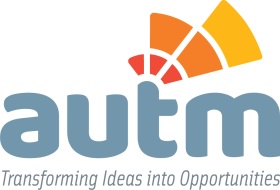 PROPOSAL DEADLINE: Friday, February 28, 2020
The AUTM 2020 Eastern Region Meeting will take place in New York, NY. The meeting is designed to offer discussions and sessions on best practices for technology transfer offices and current issues facing technology transfer professionals. The ERM Planning Committee is requesting that you provide as much information as possible regarding your topic, especially with regard to content and panel composition. This will greatly assist the ERM Planning Committee in providing effective programming to our members. The ERM Planning Committee looks forward to receiving your topic ideas.Return this form to Lisa Aguado at laguado@autm.net no later than February 28, 2020.You will be notified in May of your abstract status. Principal Contact INFORMATIONREQUIREDFull Name      Contact Title      Affiliation      Address       Phone      Email      GENERAL INFORMATIONREQUIREDList Any Proposed Speakers with full names, affiliations, and contact information (email address and phone number). If you have no proposed speakers for this topic proposal, please indicate “N/A” in the space below. REQUIREDContent Level (Novice, Intermediate or Advanced)      
OPTIONALThe ERM Planning Committee invites proposals on any topics but special consideration will be given to the following topic categories: Compliance, Intellectual Property, Licensing, Physical Science, Life Science, Marketing, Industry-University Partnership Models, or Administrative/Operations. In the space below, please indicate the category you will be submitting a topic proposal for (i.e. Compliance, Intellectual Property, Licensing, Physical Science, Life Science, Marketing, Industry-University Partnership Models, or Administrative/Operations). If you are proposing a topic that is not one of the above categories, please classify your topic in the space below. REQUIREDSubmitting a topic idea does not mean you are required to participate as a moderator or as a speaker. However, please indicate whether you would like to serve in any of these capacities.  
Moderator Yes     No               Speaker Yes    No        REQUIREDTravel expense reimbursements and honorariums are not available for speakers or moderators. Because speakers and moderators are expected to participate and benefit professionally from attending the entire meeting, purchasing a full registration is required. If you noted above that you would like to participate in the panel if your topic is selected, please indicate that you understand this paragraph and anticipate being available to travel to New York: Yes     No          REQUIREDThe AUTM Eastern Region Planning Committee receives many topic suggestions that are identical, similar or closely related in subject matter. Speakers with similar credentials are often also proposed. Therefore, the Program Committee occasionally must combine multiple topic suggestions into fewer sessions. If you are open to collaborating (if needed) with other presenters to produce your workshop, indicate here:  Yes     No        TITLE & DESCRIPTIONREQUIREDSession Title (maximum of 50 characters) When writing your session title, please keep in mind how you would like it to appear in the printed program, if your topic submission is accepted by the Eastern Region Planning Committee. REQUIREDSession Description (maximum of 100 words) When writing your session description, please keep in mind how you would like it to appear in the printed program, if your topic submission is accepted by the Eastern Region Planning Committee. REQUIREDDetailed Explanation of Session (300 word limit, please) If you would like to include a more detailed description of your session, please use the space provided below. 